Unit 1 Lesson 6: Center Day 1WU Which One Doesn’t Belong: Math Tools (Warm up)Student Task StatementWhich one doesn’t belong?A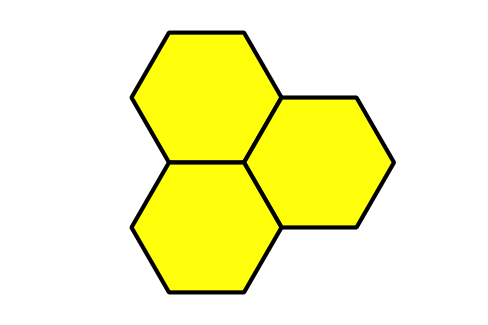 B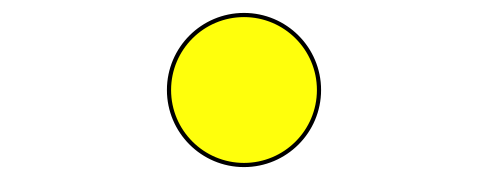 C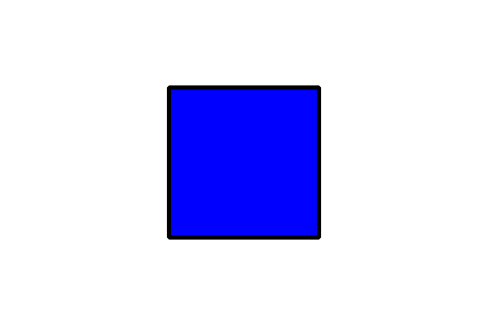 D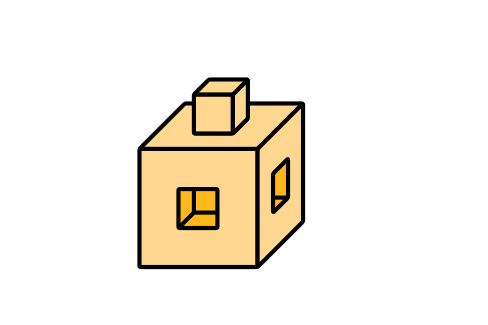 1 Revisit Find the Pair, Make 10Student Task Statement2 Centers: Choice TimeStudent Task StatementChoose a center.Counting Collections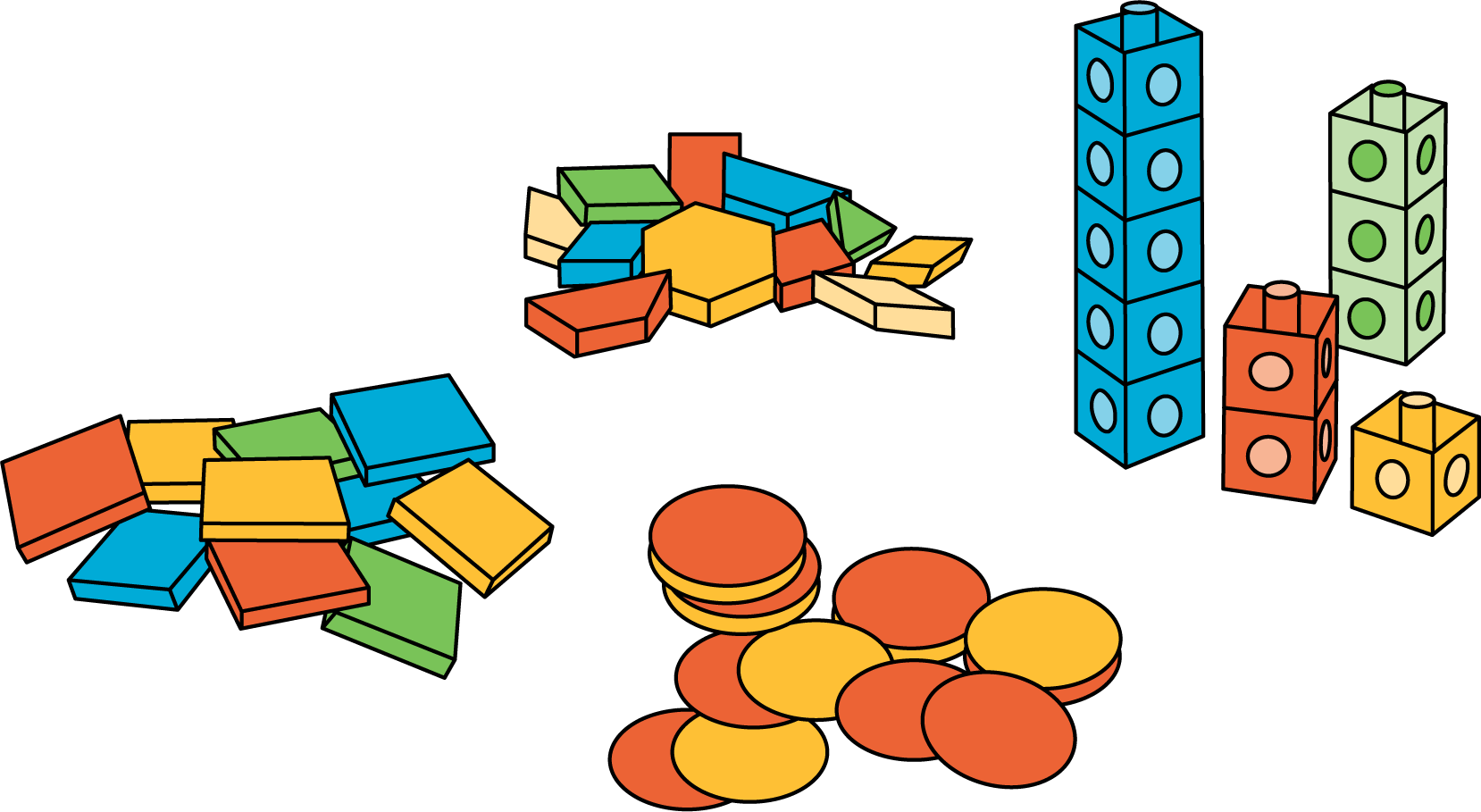 Number Race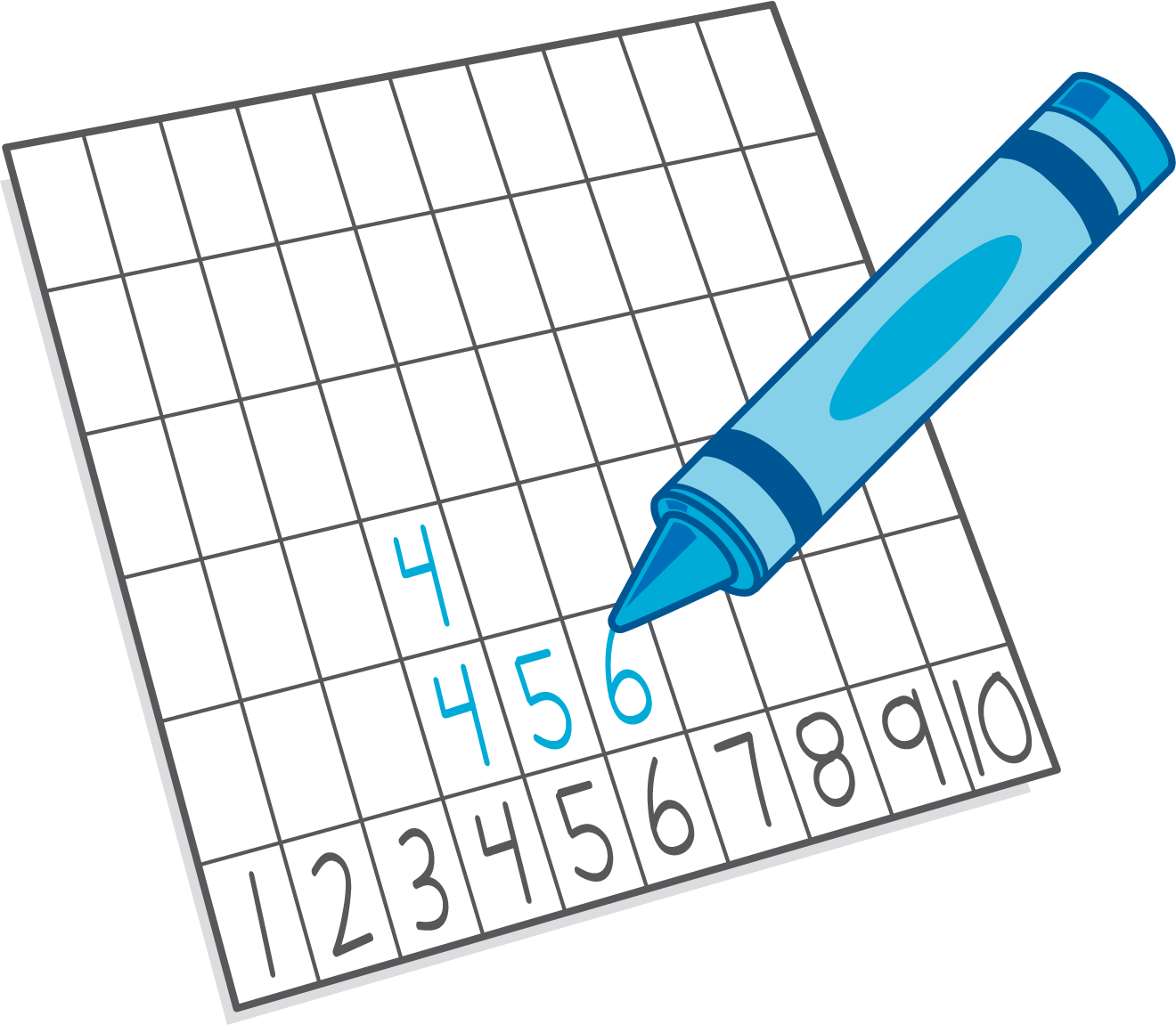 Check it Off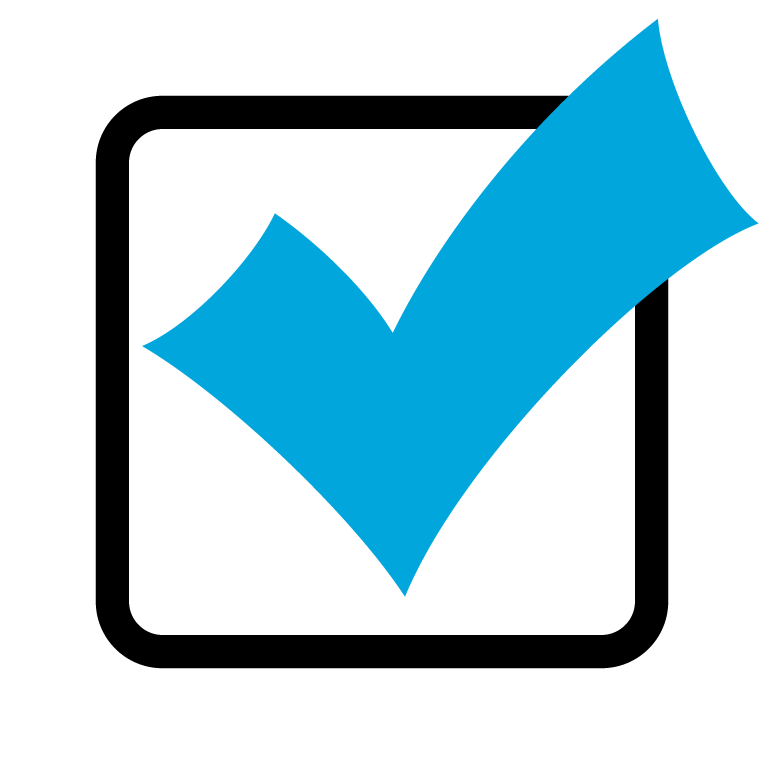 Five in a Row: Addition and Subtraction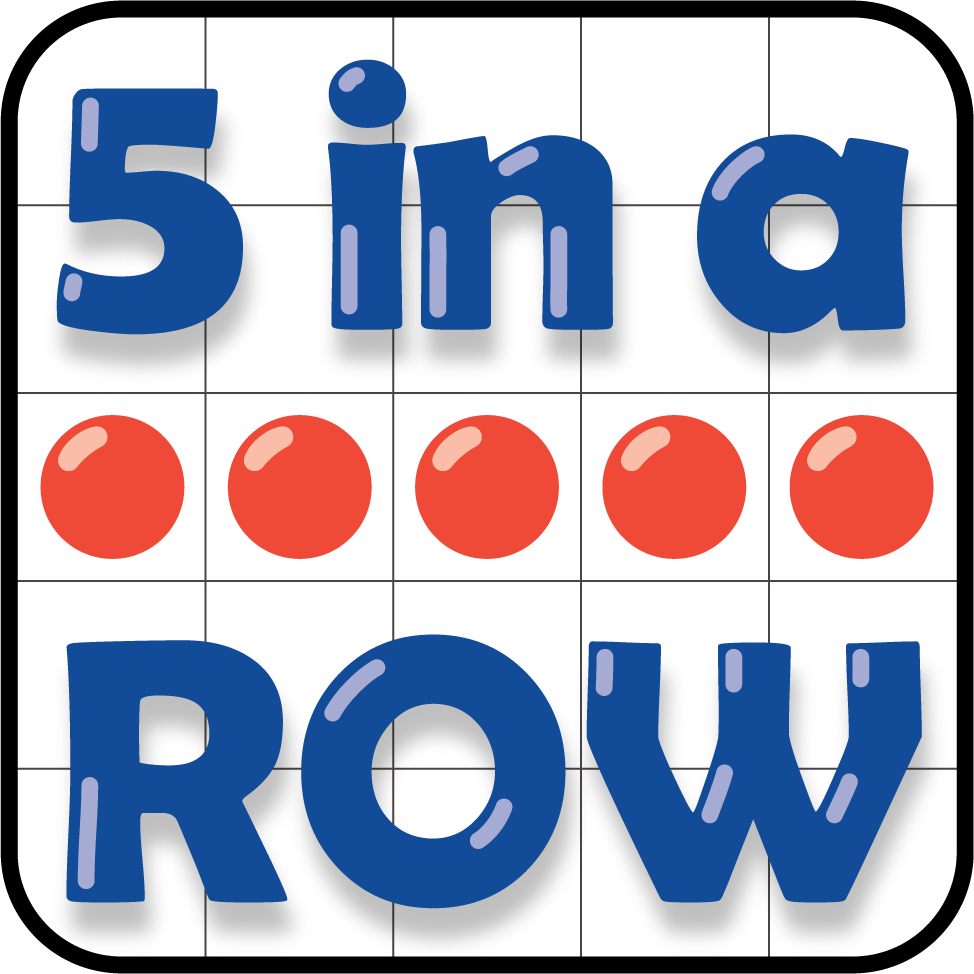 Find the Pair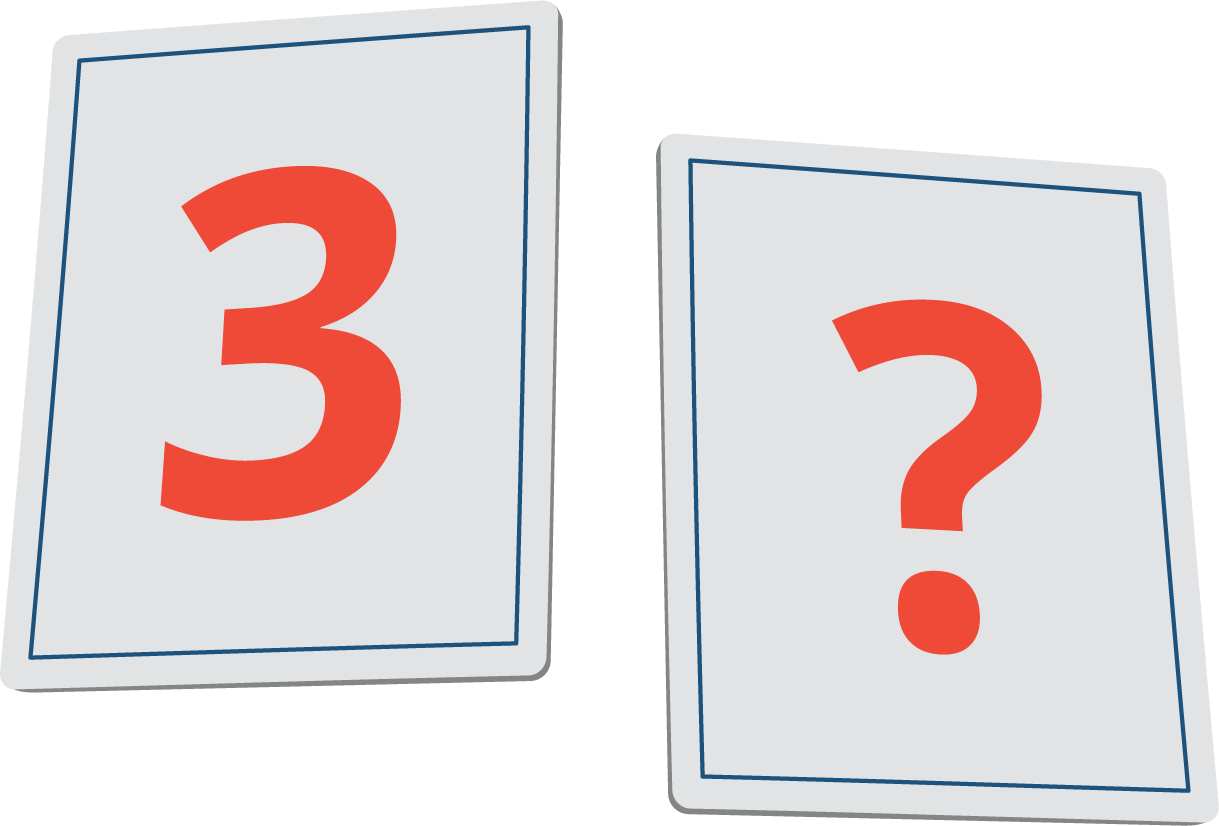 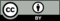 © CC BY 2021 Illustrative Mathematics®